                                                                                                          El mandamiento es una lámpara, la  enseñanza es una luz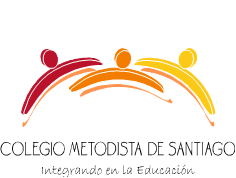                                                                                                   y la disciplina es el camino de la vida” Proverbios 6:23)GUÍA DE RELIGION - 3° BASICO UNIDAD : “ PROCLAMACION ”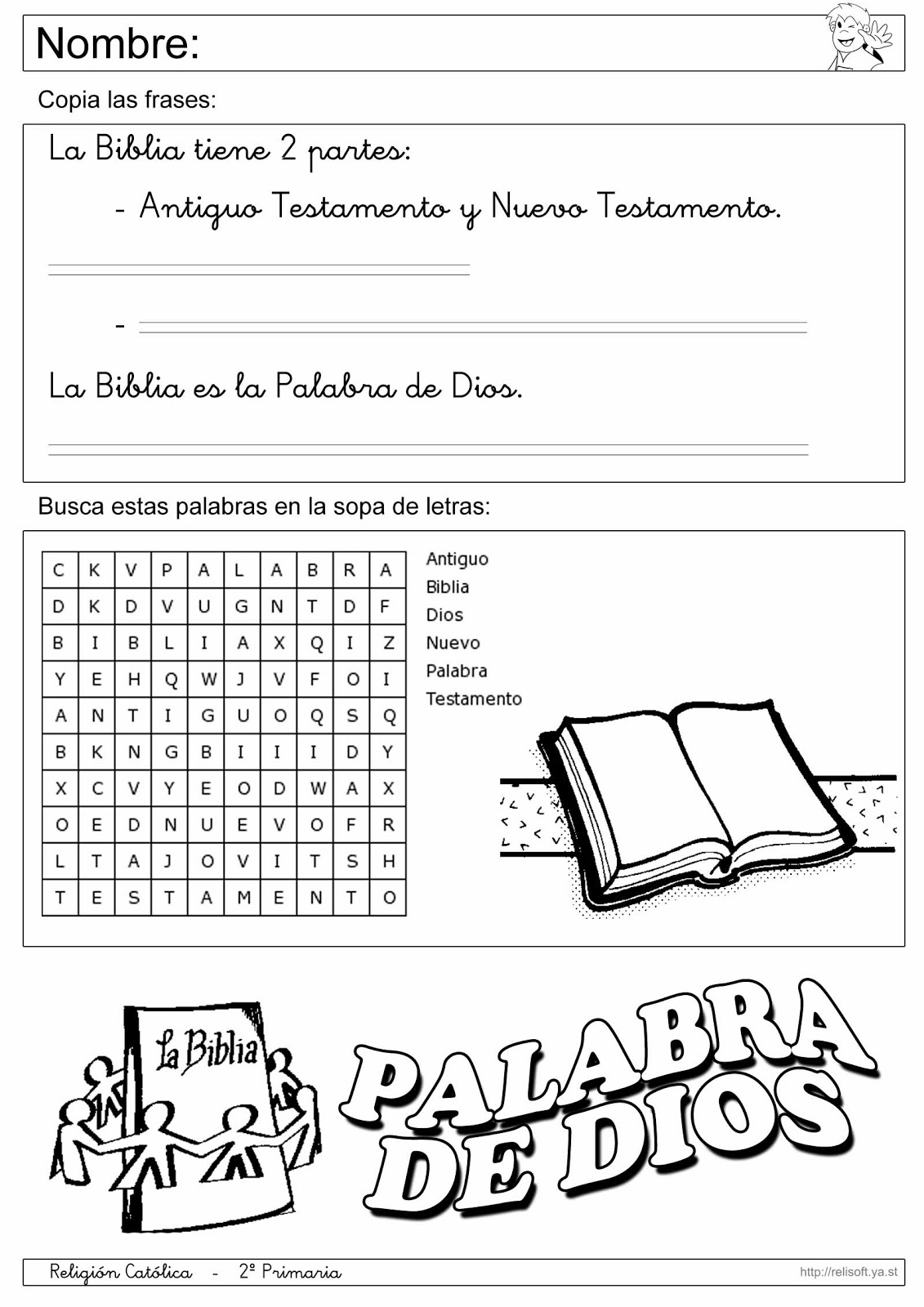 Aprende la  canción en el siguiente Link: https://youtu.be/2jJr9UkK-6IDesarrolla la guía, luego pega en tu cuadernoNombre:CURSO:FECHA:Nombre:CURSO:DOCENTE:Katherine Sampson F.